OFFRE D’EMPLOI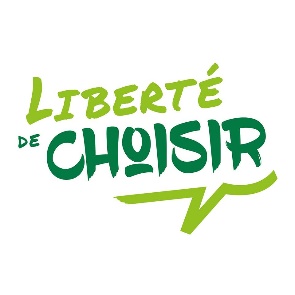 Adjointe administrative / Adjoint administratifFondé en 1991, Liberté de choisir a pour objectif d’aider les jeunes à s’épanouir sans problème relié à la consommation ou à la surconsommation de substances psychotropes. La mission de Liberté de choisir vise, par plusieurs moyens, la promotion des saines habitudes de vie et la prévention des dépendances et de ses problèmes associés auprès des jeunes et de leur entourage dans leurs différents milieux de vie.Nature de la fonction 	Sous l’autorité de la direction générale et en accord avec les politiques et règlements de la Corporation, la personne sera responsable, entre autres, des dossiers suivants :Planification et gestion administrative :Rédaction et mise à jour de documents administratifs;Gestion de courriels et d’appels;Suivi de dossiers en collaboration avec la direction, etc.Planification et gestion des communications, du marketing et des projets :-       Gestion et mise à jour du site web et des réseaux sociaux ; -       Soutien à la direction dans la gestion de certains projets, etc.Planification et gestion de la comptabilité : Tenue de livre;Traitement de la paie;Paiement de factures, etc.Planification et gestion des ressources matériellesAchats de fournitures de bureau ;Commandes de matériel;Suivi de réparations et de l’entretien du matériel de bureau, etc.    Qualifications requises 	Diplôme d’études collégiales (DEC) en techniques administratives ou en techniques de bureautique ou un diplôme d’études professionnelles (DEP) en secrétariat ou en comptabilité;Expérience en gestion financière dans un OBNL (atout);Toute autre formation ou expérience (atout).Exigences recherchées					Rémunération et conditions de travail	Excellent français écrit et parlé;				-    Poste de 32h/semaine;Bonne connaissance de l’anglais écrit et parlé (atout);	-     Possibilités de télétravail;Bon sens de l’organisation et des responsabilités;		-     Conciliation travail-famille;Facilité à travailler en équipe;				-     Entre 18$ et 22$/heure selon l’expérience. Autonomie et polyvalence.Les candidats (es) intéressés (es) à offrir leurs services doivent faire parvenir leur curriculum vitae ainsi qu’une lettre de motivation avant le 26 février 2021 à 16 h à libertedechoisir@cgocable.caSeulement les candidat-e-s reçu-e-s en entrevue recevront un accusé de réception.